搬家真是人生的第二大難事2019年下半年某一天...老公 剛下班回到家給我1個晴天霹靂的消息~他說: 「老婆!我被公司派到美國舊金山工作!!」, 瞬間!  剎那! 突然有種舊金山的雨淋到我頭上的感覺,我哭了整整三天想到我要去遙遠的舊金山Long stay………實在是捨不得TW的家人和朋友們!!基於愛相隨的原由, 我呢! 肯定是要和老公黏在一起!!!就在我心情沮喪準備搬國家事宜那段時間, 許多同事及好友們給我很好的提議,希望透過我分享在舊金山 %@#*...大大小小的生活記事, 能讓想來美國舊金山但內心又擔心害怕的人, 可以事前先拜讀好我的手扎, 再做好功課後,肯定是可以開開心心又平平安安在舊金山 享樂旅遊或是好好生活!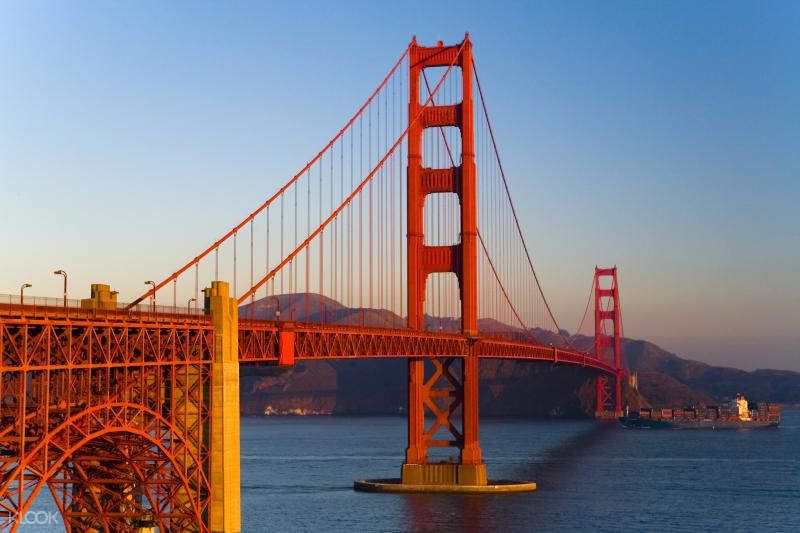 
想到要搬家,而且是搬到國外去,就很頭痛,
前陣子家中才為了小朋友的學習空間而做大變動,買了台新鋼琴
也添購了一些新家具,好想全部帶去,又怕運費太高不划算,
要是可能,連冷氣,冰箱,洗衣機,電視,汽車,彈簧床,書桌,書櫃等,
我都想通通帶去,唉,若是有小叮噹的任意門就好了!
到底該怎麼做才好呢?
如果省下運費,到國外去買,費用會不會高出台灣太多?若要叫貨櫃,又該叫那一家公司?怎麼叫法才划算?下列照片都是想帶過去的東西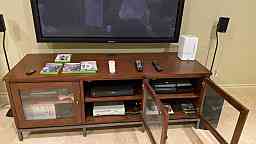 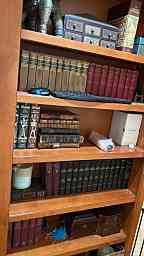 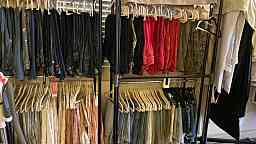 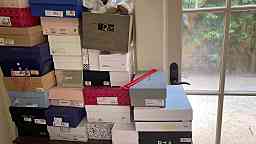 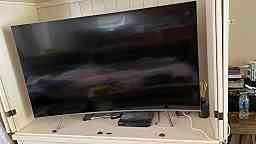 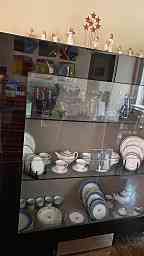 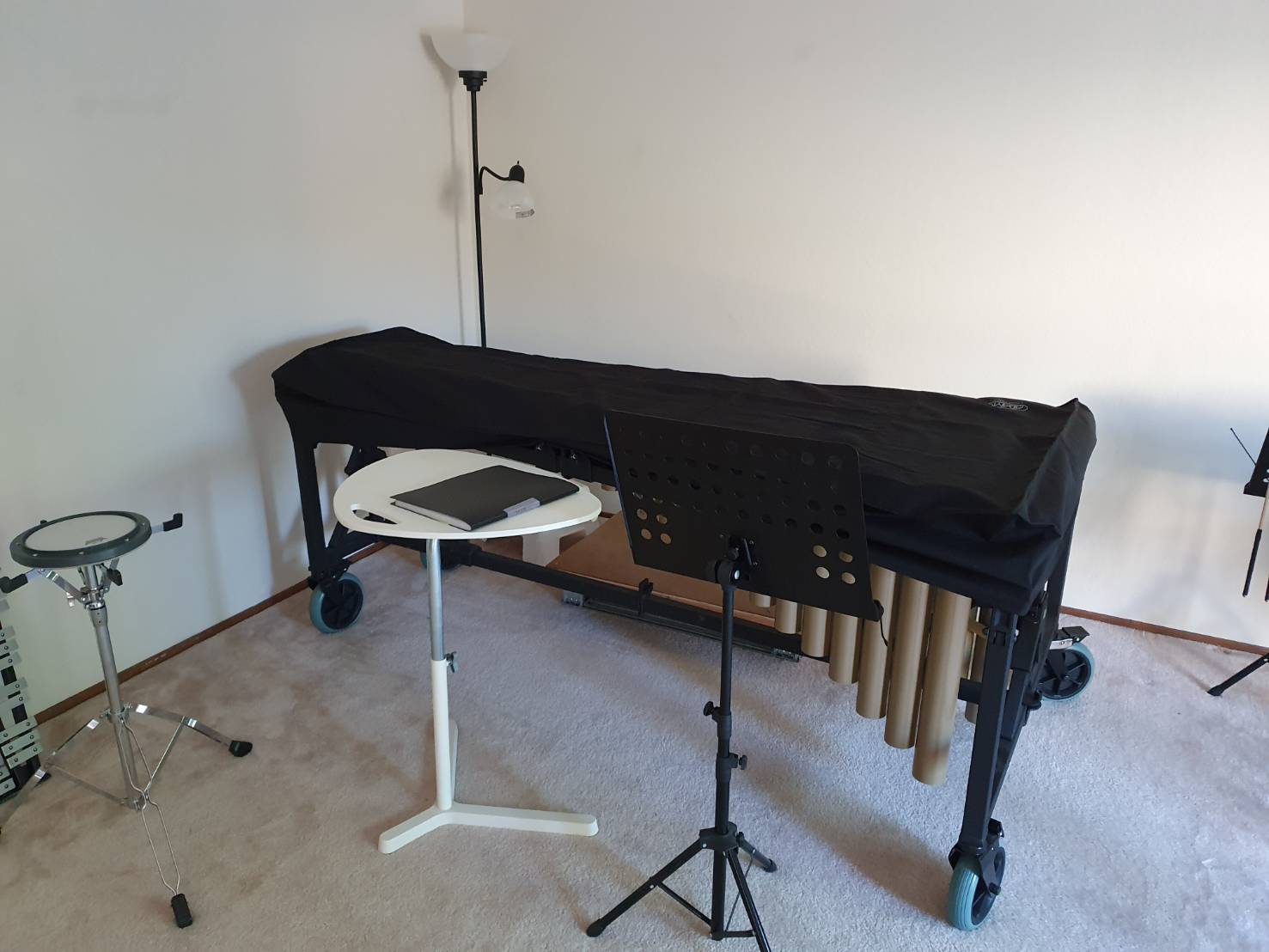 打包整理好麻煩 若是舊金山長居的人, 若是你是好野人或公司豪氣補貼海空運運費的前提下, 你可以在TW家將已有的日常用品(衣物.廚房鍋具.書籍等)集體打包運輸 到美國舊金山。但我們不是好野人 公司補助也有限額 所以在預算有限的狀況下 加上 很難跟我心愛的鞋子衣服斷捨離的狀況下 我選擇CP值必較高的海運方式因為打包大大小小的物品, 需要材積較大的紙箱, 海運公司是透過朋友推薦的 Ship2tw 海運公司 因為有door to door 的服務也讓在人生地不熟的我 方便許多切記若寄ship2tw海運-【食品視為禁運品】ship2tw海運不接受❌任何食品的海運，任何有肉/奶/蛋成分物品也禁止!所有禁運品如被美國海關開箱查緝到，除了會被沒收銷毀、寄警告信，嚴重者會有罰款或是刑責,因箱內物品問題而導致延遲清關問題者，會請您支付倉儲/查驗等等相關費。我總共海運寄20大箱的家居用品運到舊金山!! (如下圖)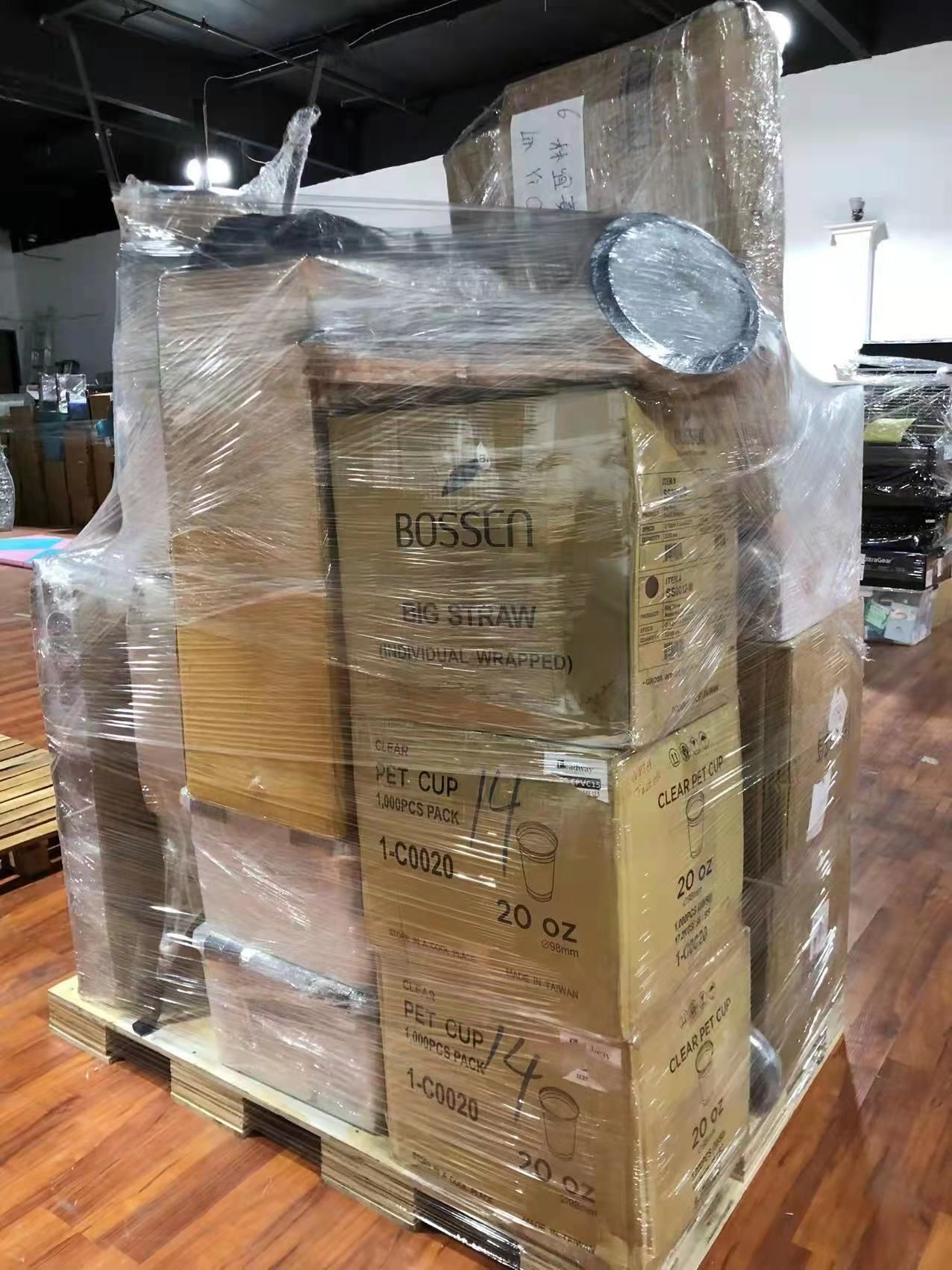 Ship2tw物流服務人員很優, 詢問事情回覆相當快速, 對於哪些能寄?哪些不能寄?有到美國長期居留打算的朋友應該都聽過Ship2tw，我自己則是2006年在LA念書時就用過他們LA到台灣的海運服務，這次可以說只是反向操作而已。先前工作性質的關係，加上大概了解物流業的運作模式，怕潮濕以及變形的內容物我都加上了氣泡袋或是用保鮮膜再封一層，這樣就算是運送中有雨水的干擾，也不擔心拿到的包裹內容物整個受潮。加上Ship2tw海運會幫我打棧板 再捆包膜 應該就妥妥的了 客服人員也很貼心的會一直提醒報關等等該注意的事項 跟該準備的重要文件 心得：運送時間大約是兩個半月（五月初收件，大約五月底出口），包裹即將抵達美國以及海關查驗等也有再來信通知，包裹出關後由美國當地的合作物流公司派送，過程有延誤也以電話知會，整體來說表現不錯。由於我先前工作常接觸進出口貿易，大概都還能理解國際包裹常會碰到的不確定因素（像是海關查驗具體是多長時間常常是不可考的），但由於一開始知會抵達的時間預計是七月底，比較建議將近預計到港時間前可發個郵件告知包裹在海關，因此運送時程可能稍有延誤。不過整體來說還是非常滿意（包裹收到的狀態也很好）能在異鄉 還能用著穿著自己熟悉習慣的東西  是再幸福也不過的事.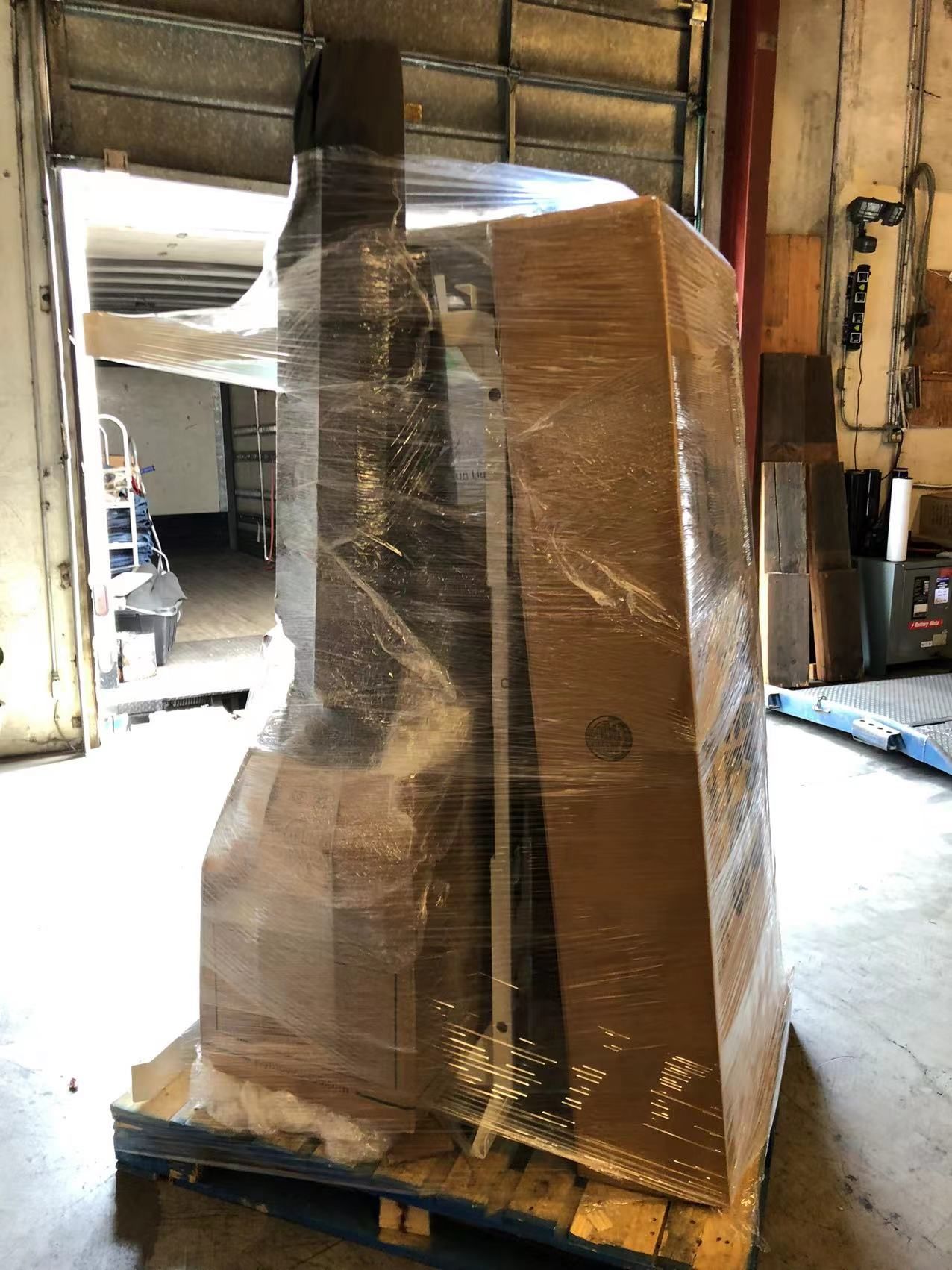 